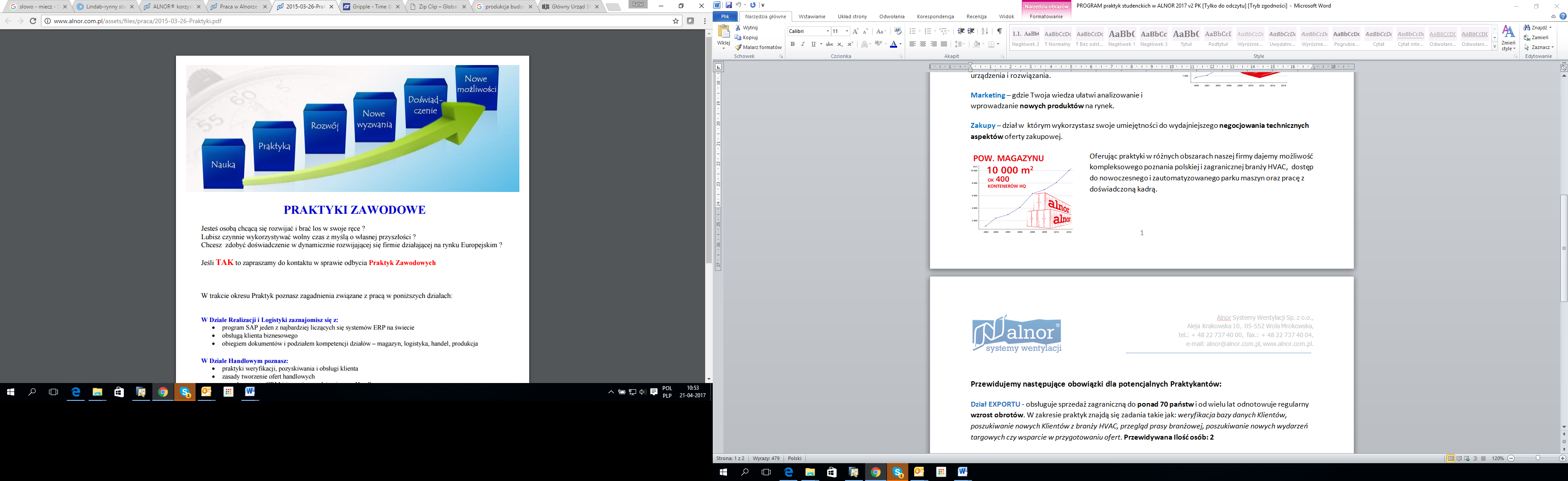 PRAKTYKI  W DZIALE TECHNICZNYMZapraszamy do odbycia praktyk w Dziale Technologii firmy Alnor, które mogą być dużym krokiem w rozwoju Twojej kariery zawodowej.Płatne praktyki trwają od 4 do 8 tygodni, podczas których poznasz:zasady planowania przeglądów maszyn według wytycznych producentów;  maszyny i urządzenia najwyższej klasy używane przez największą polską firmę produkującą kanały wentylacyjne;proces przygotowywania instrukcji stanowiskowych, które wykorzystane będą do produkcji elementów sprzedawanych do ponad 80 krajów na świecie;sposób przeprowadzania badań aerodynamicznych wprowadzanych produktów.Poszukujemy osoby, która ukończyła minimum I stopień studiów technicznych na Wydziale Mechanicznym. To jak wykorzystasz szansę i czy będziemy współpracować dalej po odbyciu praktyk zależy wyłącznie od Ciebie.CV przyjmujemy do dnia 09.06.2019O przyjęciu na praktyki poinformujemy do dnia 19.06.2018Miejsce praktyk: Wola Mrokowska k. Warszawy, Aleja Krakowska 10 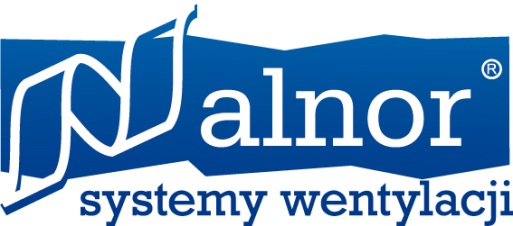 Osoba kontaktowa:Marcin Wawer, marcin.wawer@alnor.com.pl   mob. +48 603 454 766, tel. +48 22 737 40 55